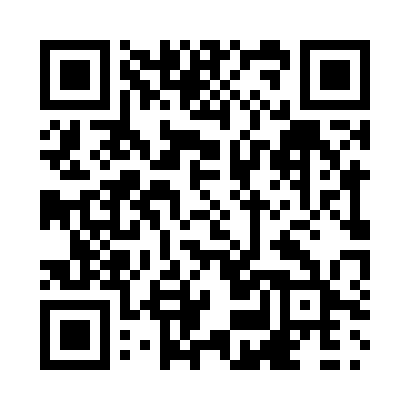 Prayer times for Clanwilliam, Manitoba, CanadaWed 1 May 2024 - Fri 31 May 2024High Latitude Method: Angle Based RulePrayer Calculation Method: Islamic Society of North AmericaAsar Calculation Method: HanafiPrayer times provided by https://www.salahtimes.comDateDayFajrSunriseDhuhrAsrMaghribIsha1Wed4:226:131:366:439:0010:522Thu4:196:121:366:449:0210:553Fri4:166:101:366:449:0310:574Sat4:146:081:366:459:0511:005Sun4:116:061:366:469:0611:026Mon4:086:051:366:479:0811:057Tue4:066:031:366:489:0911:078Wed4:036:011:366:499:1111:109Thu4:006:001:366:509:1211:1310Fri3:585:581:366:519:1411:1511Sat3:555:571:366:529:1511:1812Sun3:525:551:366:539:1711:2013Mon3:505:541:366:539:1811:2314Tue3:475:521:366:549:2011:2615Wed3:455:511:366:559:2111:2816Thu3:435:501:366:569:2211:2917Fri3:425:481:366:579:2411:3018Sat3:425:471:366:589:2511:3119Sun3:415:461:366:589:2711:3120Mon3:405:441:366:599:2811:3221Tue3:405:431:367:009:2911:3322Wed3:395:421:367:019:3111:3323Thu3:395:411:367:029:3211:3424Fri3:385:401:367:029:3311:3525Sat3:385:391:367:039:3411:3526Sun3:375:381:367:049:3511:3627Mon3:375:371:377:049:3711:3728Tue3:365:361:377:059:3811:3729Wed3:365:351:377:069:3911:3830Thu3:365:341:377:069:4011:3931Fri3:355:341:377:079:4111:39